Stanovenie tvrdosti vody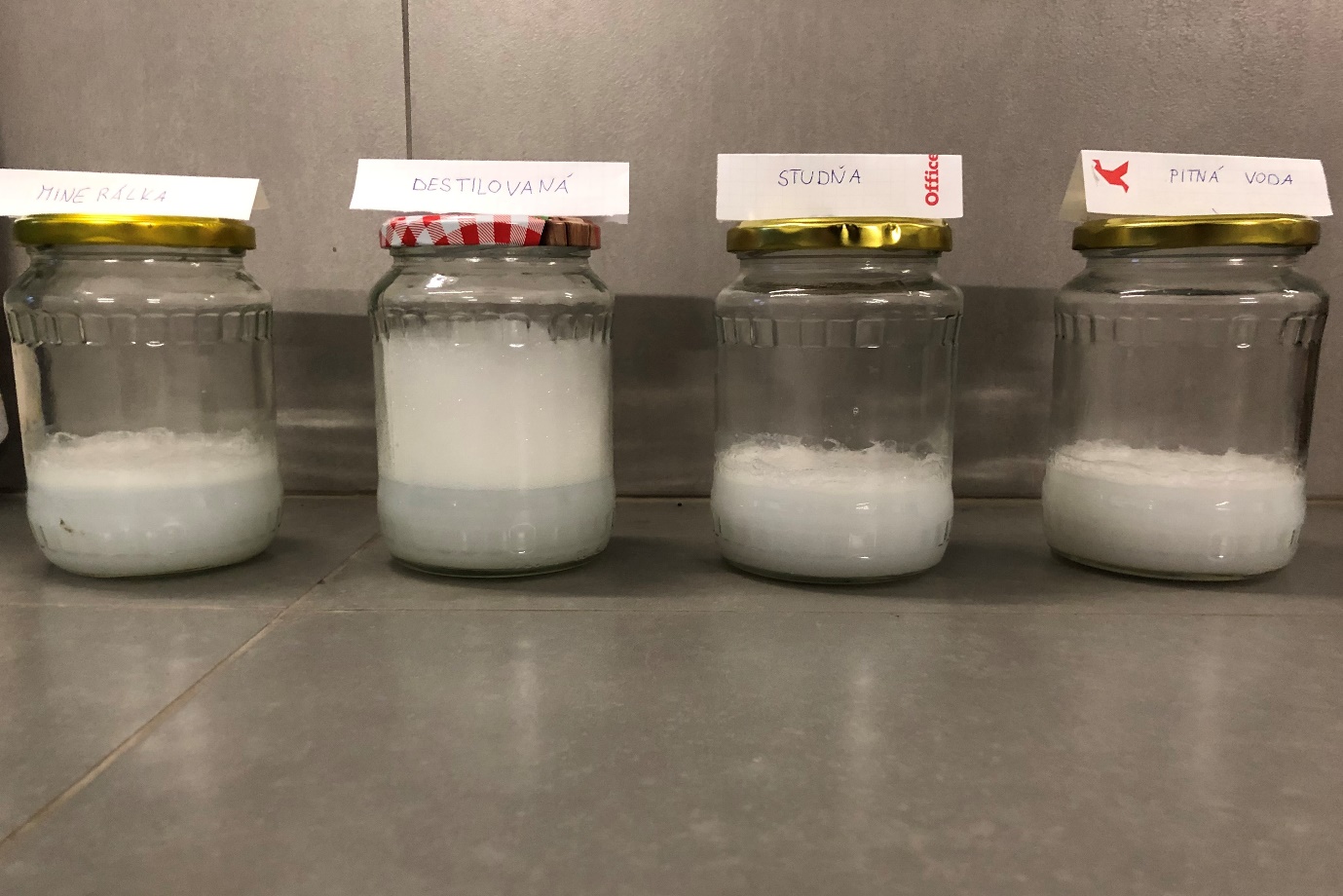 Tvrdosť vodyVzorka vodyVeľmi tvrdá voda = najmenší stĺpec penyPitná vodaStredne tvrdá vodaStudňová vodaMálo tvrdá vodaMinerálna vodaMäkká vodaDestilovaná voda